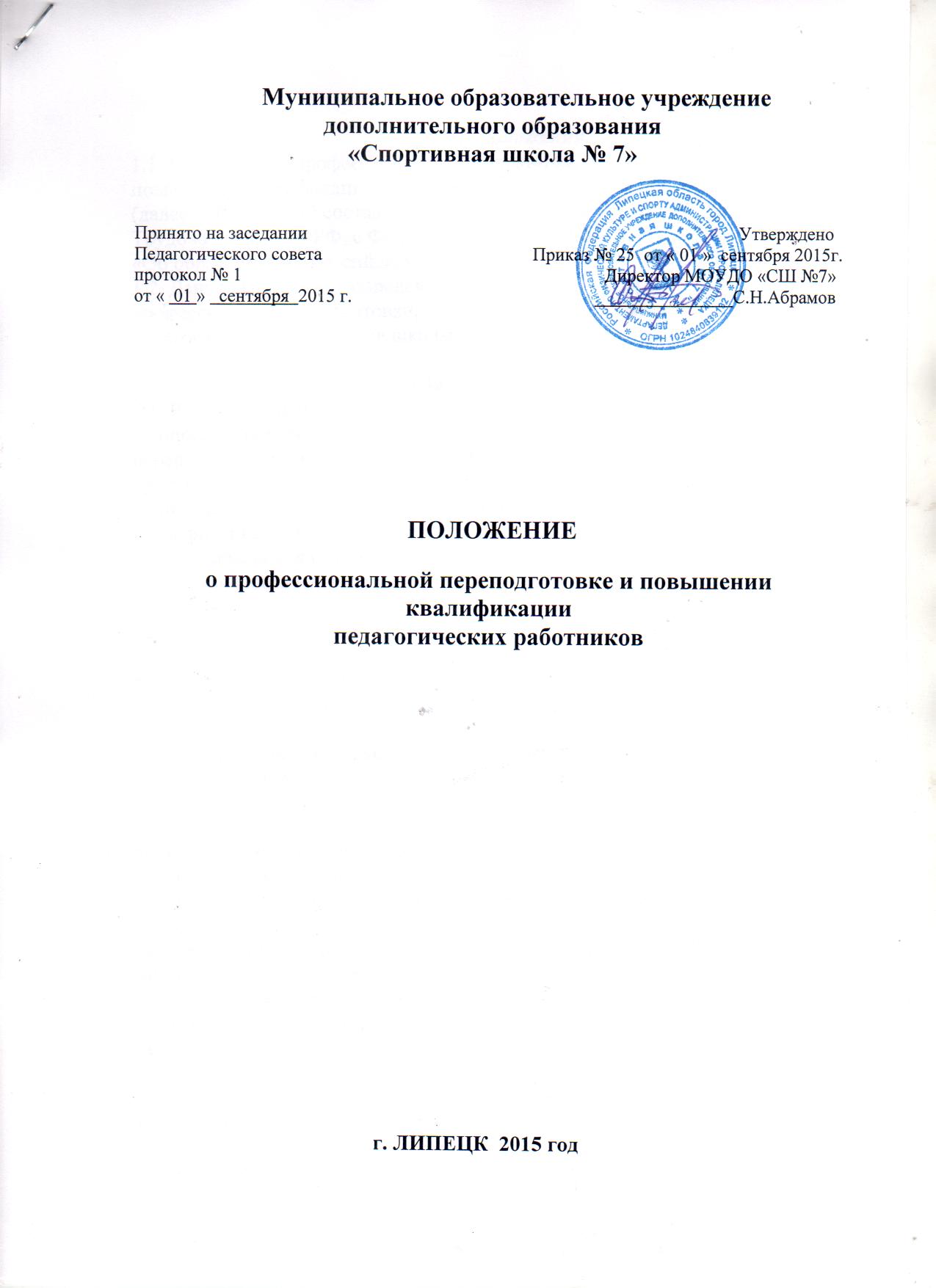 1. Общие положения.1.1. Положение о профессиональной подготовке, переподготовке и повышении квалификации педагогических работников в МОУДО «СШ № 7» (далее - Положение) составлено в соответствии со статьями 18, 196, 197 Трудового Кодекса РФ, с Федеральным законом от 29.12.2012 No 273-ФЭ «Об образовании в Российской Федерации» пункт 5 ч. 3 ст. 28, п. 7 ч. 1 ст. 48.1.2. Данное Положение определяет порядок и формы прохождения профессиональной подготовки, переподготовки и повышение квалификации педагогических работников школы.2. Права и обязанности работодателя.2.1. Работодатель имеет право:— определять необходимость профессиональной подготовки, переподготовки и повышения квалификации педагогических кадров для нужд школы;— предлагать формы подготовки, переподготовки и повышения квалификации педагогических работников с учетом возможностей финансирования спортивной школы;— устанавливать перечень профессий работников, подлежащих повышению квалификации.2.2.Работодатель обязан:— при направлении работника для повышения квалификации с отрывом от работы сохранять за ним место;— выплачивать педагогическому работнику среднюю заработную плату по основному месту работы в течение всего времени повышения квалификации;— создать необходимые условия педагогическим работникам, проходящим профессиональную подготовку, переподготовку и повышение квалификации, для совмещения работы с обучением, обеспечить замену при необходимости;— оплачивать командировочные расходы педагогическому работнику, повышающему квалификацию по направлению администрации спортивной школы в другой местности;— планировать повышение квалификации работника не реже 1 раза в 3 года;— разработать график профессиональной подготовки и повышения квалификации педагогических работников на 3 лет и довести до сведения работников приказом по школе;— предоставлять отпуск без сохранения заработной платы по заявлению работника для повышения квалификации по личному желанию только в каникулярное время, но не чаще 1 раза в 2 года.3. Права и обязанности педагогических работников.3.1. В соответствии со статьей 187 ТК РФ работник имеет право:— на повышение квалификации с отрывом от работы не реже 1 раза в 3 лет; с сохранением заработной платы в течение всего периода обучения;— на оплату командировочных расходов при повышении квалификации по направлению администрации спортивной школы в другой местности;— на повышение квалификации по личному желанию в сроки и на условиях, согласованных с администрацией школы;— на отпуск без сохранения заработной платы в каникулярное время, предназначенное для профессиональной подготовки, переподготовки и повышения квалификации.3.2. Работник обязан:— эффективно использовать время, предоставленное работнику для повышения его профессионального роста;— сдать ответственному за делопроизводство копию документа, подтверждающего повышение профессиональной квалификации.4. Заключительные положения.4.1. Контроль за выполнением настоящего локального акта осуществляет администрация Учреждение.4.2.Срок действия Положения не ограничен.4.3.При изменении законодательства в акт вносятся изменения в установленном законом порядке.